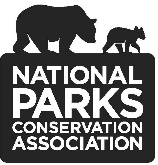 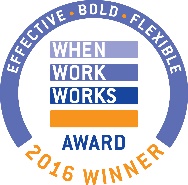 Internship Position Description Position Title: Indigenous Co-Management Researcher

Supervisor: Ernie AtencioDepartment Head: David LamfromDepartment:  Regional Programs 
Please indicate what the intern will need access to (email address, email distribution groups, etc.)NPCA email addressEmail groups: SWRO -- Regional Office; SWRO-Family; All Staff Members; Park Protection; P-JEDI-Big-Staff-List
Position Description: (List duties, responsibilities, etc.)
As public discourse about tribal co-management of national park sites is increasing and we are working with the Bears Ears Inter-Tribal Coalition to integrate meaningful tribal “collaborative management” into a new management plan for Bears Ears National Monument and considering co-management provisions in national park sites, NPCA needs comprehensive research into precedents and what provisions for co-management may already exist in some parks. To that end, the intern will search for existing legislative language, Directors Orders, superintendents’ compendia, MOUs, 638 contract agreements, etc. that authorize some form of use and collaborative or co-management within national park sites. This will include preliminary contextual research and interviews with NPCA staff, key NPS staff, NPS CIRCLE, and contact with the NPS American Indian Liaison Office, followed by in-depth online research.Qualifications/Requirements (i.e., education, technical skills):Graduate student or undergrad with significant research experienceAbility to conduct independent research remotely by phone and internetGeneral knowledge of NPS history and managementKnowledge of or interest in the history of American Indians and national parksKnowledge of American Indian treaties and sovereignty issues helpfulDescribe the tangible deliverables (projects, outcomes) that will be achieved:A final annotated list of relevant documents with direct links to online locations or hardcopies of key documents unavailable online; a list of key contacts within NPS, tribal nations, or NPCA; if mutually determined that it would be valuable to the project or the intern, a brief (5-10 page) report.
Work Status:   Full-time    Part-time      20 Hours per week  Ideal Work Schedule: Mon-ThursSalary (Hourly Rate):  $20/hr undergrad; $25/hr grad student